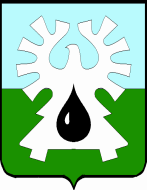     МУНИЦИПАЛЬНОЕ ОБРАЗОВАНИЕ ГОРОД УРАЙ   ХАНТЫ-МАНСИЙСКИЙ АВТОНОМНЫЙ ОКРУГ - ЮГРА    ПРЕДСЕДАТЕЛЬ ДУМЫ ГОРОДА УРАЙ    ПОСТАНОВЛЕНИЕот 4 июля 2016                                                                                           №13О внесении изменений в порядок и размеры выплаты единовременного денежного поощрения муниципальным служащим в Думе города Урай и Контрольно-счётной палате города Урай В целях обеспечения согласованности муниципальных правовых актов города Урай по вопросам поощрения муниципальных служащих города Урай:1. В пункте 4 порядка и размеров выплаты единовременного денежного поощрения муниципальным служащим в Думе города Урай и Контрольно-счётной палате города Урай, утвержденного постановлением председателя Думы города Урай от 05 апреля 2016 года №11, цифры «55» и «65» исключить.2. Опубликовать настоящее постановление в газете «Знамя».Председатель Думы города Урай                                            Г.П. Александрова